§81.  DefinitionsAs used in this chapter, unless the context otherwise indicates, the following terms have the following meanings.  [PL 2005, c. 563, §3 (NEW).]1.  Agricultural fair.  "Agricultural fair" or "fair" means an exhibition that is designed to promote education and encourage improvement in agriculture and that includes, but is not limited to, the following:A.  The awarding of premiums for livestock competitions;  [PL 2005, c. 563, §3 (NEW).]B.  The display of and awarding of premiums for horticultural products; and  [PL 2005, c. 563, §3 (NEW).]C.  The display and presentation of agricultural activities and projects undertaken by youth organizations.  [PL 2005, c. 563, §3 (NEW).][PL 2005, c. 563, §3 (NEW).]2.  Agricultural society.  "Agricultural society" means a nonprofit organization or association incorporated in the State to promote education and encourage improvement in agriculture.[PL 2005, c. 563, §3 (NEW).]3.  Animal.  "Animal" means an animal entered in an event.[PL 2005, c. 563, §3 (NEW).]3-A.  Driver.  "Driver" means a person who drives or controls the animal that is pulling in a pulling event.[PL 2017, c. 207, §1 (NEW).]4.  Event.  "Event" means a pulling competition or livestock exhibition.[PL 2005, c. 563, §3 (NEW).]5.  Fair Fund.  "Fair Fund" means the fund established in section 85.[PL 2005, c. 563, §3 (NEW).]6.  Fair licensee.  "Fair licensee" or "licensee" means a person, agricultural society or other entity licensed to conduct an agricultural fair in accordance with section 83.[PL 2005, c. 563, §3 (NEW).]7.  Licensed veterinarian.  "Licensed veterinarian" means a person licensed as a veterinarian by the State who is operating under the direction or authority of the department.[PL 2005, c. 563, §3 (NEW).]8.  Livestock.  "Livestock" means cattle, equines, goats, members of the genus Lama, rabbits, sheep and swine.[PL 2005, c. 563, §3 (NEW).]9.  Poultry.  "Poultry" means domesticated fowl and domesticated waterfowl.[PL 2005, c. 563, §3 (NEW).]10.  Premium.  "Premium" means a ribbon, trophy or monetary amount or a service or object with monetary value awarded as a prize in a competition.[PL 2005, c. 563, §3 (NEW).]11.  Prohibited substance.  "Prohibited substance" means:A.  A stimulant, depressant, tranquilizer or local anesthetic that could affect the conduct, actions, endurance, strength, speed, performance, appearance or disposition of an animal;  [PL 2005, c. 563, §3 (NEW).]B.  Any substance that the commissioner through rulemaking in accordance with section 96, subsection 6 determines could affect the conduct, actions, endurance, strength, speed, performance, appearance or disposition of an animal;  [PL 2005, c. 563, §3 (NEW).]C.  A drug, regardless of how harmless or innocuous, that interferes with the detection of any other prohibited substance; or  [PL 2005, c. 563, §3 (NEW).]D.  A metabolite or derivative of a prohibited substance.  [PL 2005, c. 563, §3 (NEW).][PL 2005, c. 563, §3 (NEW).]12.  Stipend.  "Stipend" means an amount distributed from the Stipend Fund or the Fair Fund to a qualifying fair licensee.[PL 2005, c. 563, §3 (NEW).]13.  Stipend Fund.  "Stipend Fund" means the fund receiving money in accordance with Title 8, sections 286 and 287 to provide aid and encouragement to fair licensees.[PL 2005, c. 563, §3 (NEW).]14.  Trainer. [PL 2017, c. 207, §2 (RP).]SECTION HISTORYPL 2005, c. 563, §3 (NEW). PL 2017, c. 207, §§1, 2 (AMD). The State of Maine claims a copyright in its codified statutes. If you intend to republish this material, we require that you include the following disclaimer in your publication:All copyrights and other rights to statutory text are reserved by the State of Maine. The text included in this publication reflects changes made through the First Regular and First Special Session of the 131st Maine Legislature and is current through November 1, 2023
                    . The text is subject to change without notice. It is a version that has not been officially certified by the Secretary of State. Refer to the Maine Revised Statutes Annotated and supplements for certified text.
                The Office of the Revisor of Statutes also requests that you send us one copy of any statutory publication you may produce. Our goal is not to restrict publishing activity, but to keep track of who is publishing what, to identify any needless duplication and to preserve the State's copyright rights.PLEASE NOTE: The Revisor's Office cannot perform research for or provide legal advice or interpretation of Maine law to the public. If you need legal assistance, please contact a qualified attorney.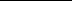 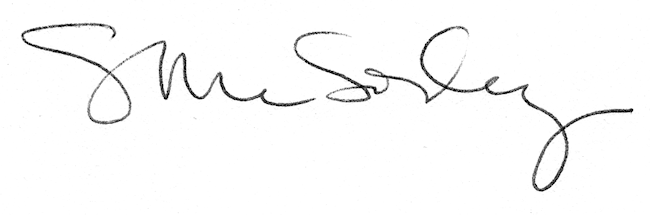 